The Commonwealth of MassachusettsExecutive Office of Health and Human ServicesDepartment of Public HealthBureau of Environmental HealthCommunity Sanitation Program67 Forest Street, Suite # 100Marlborough, MA 01752Phone: 617-695-7414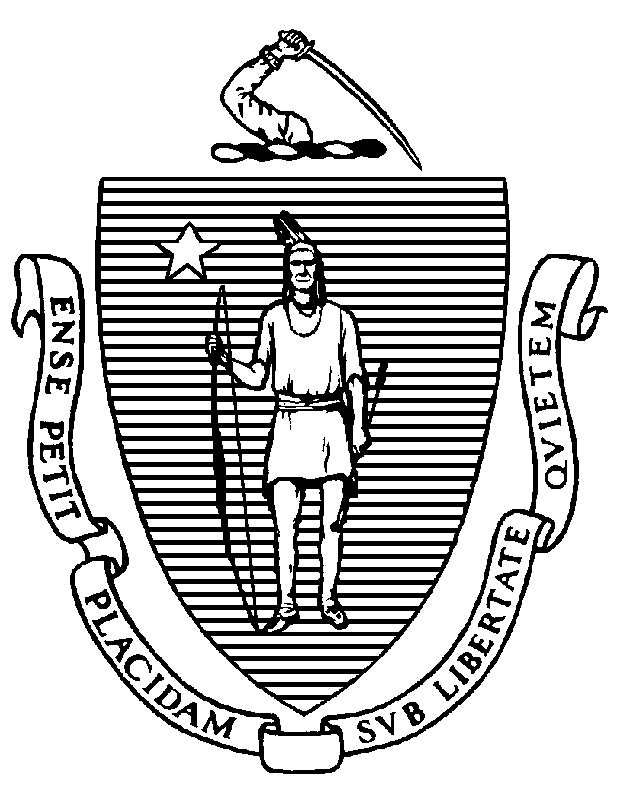 April 4, 2022Peter J. Koutoujian, SheriffMiddlesex County Sheriff’s Office400 Mystic AvenueMedford, MA 02155		(electronic copy)Re: Facility Inspection – Middlesex County Jail and House of Corrections, BillericaDear Sheriff Koutoujian:In accordance with M.G.L. c. 111, §§ 5, 20, and 21, as well as Massachusetts Department of Public Health (Department) Regulations 105 CMR 451.000: Minimum Health and Sanitation Standards and Inspection Procedures for Correctional Facilities;                       105 CMR 480.000: Storage and Disposal of Infectious or Physically Dangerous Medical or Biological Waste (State Sanitary Code, Chapter VIII); 105 CMR 590.000: Minimum Sanitation Standards for Food Establishments (State Sanitary Code Chapter X); the 2013 Food Code; 105 CMR 500.000 Good Manufacturing Practices for Food; and 105 CMR 205.000 Minimum Standards Governing Medical Records and the Conduct of Physical Examinations in Correctional Facilities; the Department’s Community Sanitation Program (CSP) conducted an inspection of the Middlesex County Jail and House of Corrections on March 21, 22, and 23, 2022 accompanied by Captain William Buckley and Sergeant Shane Cassidy, Environmental Health and Safety Officers. Violations noted during the inspection are listed below including 77 repeat violations:Should you have any questions, please don’t hesitate to contact me.									Sincerely, 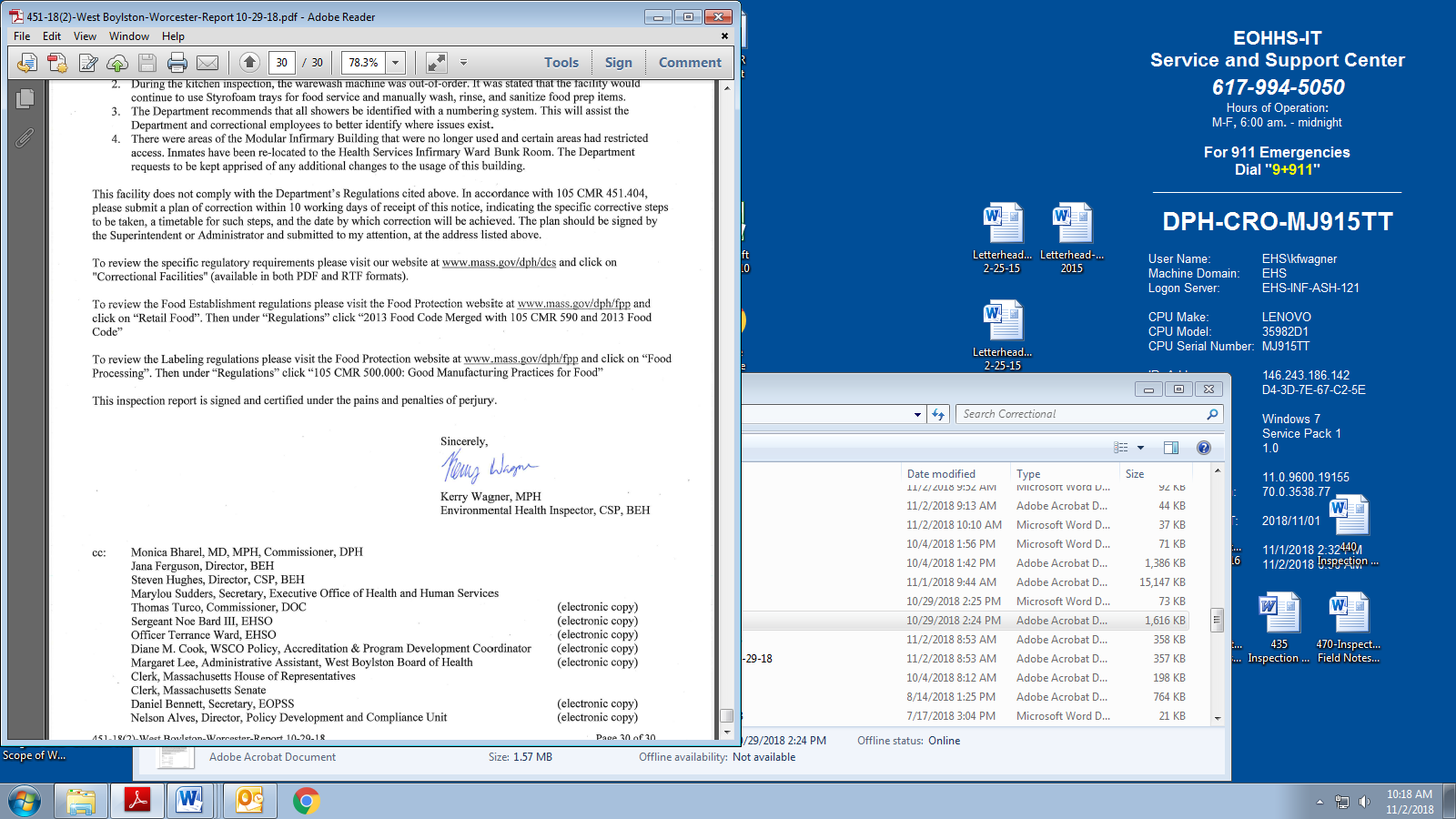 									Kerry Wagner, MPH									Environmental Analyst, CSP, BEHcc: 	Margret R. Cooke, Commissioner, DPHNalina Narain, Director, BEH	Steven Hughes, Director, CSP, BEHMarylou Sudders, Secretary, Executive Office of Health and Human Services 		(electronic copy)	Carol A. Mici, Commissioner, DOC   						(electronic copy)Terrence Reidy, Secretary, EOPSS							(electronic copy)Timothy Gotovich, Director, Policy Development and Compliance Unit 		(electronic copy)	Osvaldo Vidal, Superintendent							(electronic copy)	Captain William Buckley, EHSO							(electronic copy)Sergeant Shane Cassidy, EHSO							(electronic copy)Kristel Bennett, Director, Billerica Board of Health					(electronic copy)	Clerk, Massachusetts House of Representatives					(electronic copy)	Clerk, Massachusetts Senate							(electronic copy)HEALTH AND SAFETY VIOLATIONS(* indicates conditions documented on previous inspection reports)CHECKPOINT BUILDINGJanitor’s Closet105 CMR 451.130	Plumbing: Plumbing not maintained in good repair, backflow preventer leakingMale Bathroom	No Violations NotedFemale Bathroom	No Violations NotedControl Desk	No Violations NotedPODULAR BUILDINGLobbyNo Violations NotedWater FountainNo Violations NotedFemale Bathroom	No Violations NotedMale Bathroom	No Violations NotedJanitor’s ClosetNo Violations NotedAdministration WingOffices	No Violations NotedFemale Bathroom	No Violations NotedMale Bathroom105 CMR 451.126	Hot Water: Hot water temperature recorded at 900F at handwash sinkJanitor’s Closet	No Violations NotedKitchenette	No Violations NotedVisiting Area	No Violations NotedVisitor’s Side	No Violations NotedCentral Control105 CMR 451.200	Food Storage, Preparation and Service: Food storage not in compliance with                 105 CMR 590.000, no functioning thermometer in refrigeratorBathroom	No Violations NotedAttorney Visit HallwayJanitor’s Closet	No Violations NotedMale Bathroom	No Violations NotedFemale Bathroom	No Violations NotedVisiting Control Room105 CMR 451.200	Food Storage, Preparation and Service: Food storage not in compliance with                              105 CMR 590.000, excessive ice buildup in freezerInmate Bathroom # 5-145A	No Violation NotedEvidence Room # 5-145B	Unable to Inspect – LockedVisiting Area – Inmate Side 	No Violations NotedEntrance Hallway for Pod A & BNurse’s Station	No Violations NotedFemale Bathroom105 CMR 451.130	Plumbing: Plumbing not maintained in good repair, faucet fixture not secured to handwash sinkMale Bathroom	No Violations NotedJanitor’s Closet105 CMR 451.344	Illumination in Habitable Areas: Light not functioning properly, light outCaseworker’s Office	No Violations NotedPod ACommon Area105 CMR 451.353	Interior Maintenance: Bucket of dirty standing water under hot water spigotStorage Cage (Barber Shop)105 CMR 451.353	Interior Maintenance: Handwash sink basin dirty105 CMR 451.353	Interior Maintenance: Ceiling vent dustyJanitor’s Closet105 CMR 451.353	Interior Maintenance: Wet mop not stored properly, stored upside downCounselor/Interview Room # 5-062105 CMR 451.200*	Food Storage, Preparation and Service: Food preparation not in compliance with            105 CMR 590.000, microwave broken105 CMR 451.200	Food Storage, Preparation and Service: Food storage not in compliance with                 105 CMR 590.000, no functioning thermometer in refrigerator105 CMR 451.200	Food Storage, Preparation and Service: Food storage not in compliance with                105 CMR 590.000, utensils left uncovered Room # 5-063105 CMR 451.353	Interior Maintenance: Chair damagedPod Storage Room # 5-061	No Violations NotedLower Level Shower Area # 1-5105 CMR 451.123	Maintenance: Soap scum on floor in handicapped shower105 CMR 451.123	Maintenance: Floor dirty outside shower # 3105 CMR 451.123	Maintenance: Curtain dirty in handicapped showerLower Cells105 CMR 451.126*	Hot Water: Hot water temperature recorded at 950F in cell # 1-25105 CMR 451.353*	Interior Maintenance: Floor paint damaged in cell # 1-23105 CMR 451.353	Interior Maintenance: Floor paint damaged in cell # 1-13Upper Level Shower Area # 6-10105 CMR 451.123*	Maintenance: Mold on ceiling outside shower # 6 105 CMR 451.123*	Maintenance: Floor paint damaged outside showers105 CMR 451.123	Maintenance: Soap scum on walls in shower # 6105 CMR 451.123*	Maintenance: Soap scum on floor in shower # 10105 CMR 451.123	Maintenance: Shower # 7 out-of-orderUpper Cells105 CMR 451.130	Plumbing: Plumbing not maintained in good repair, handwash sink clogged in cell # 2-15105 CMR 451.130	Plumbing: Plumbing not maintained in good repair, toilet clogged in cell # 2-13Pod BCommon Area105 CMR 451.353	Interior Maintenance: Bucket of dirty standing water under hot water spigotCounselor’s Office # 5-084105 CMR 451.200	Food Storage, Preparation and Service: Food storage not in compliance with                105 CMR 590.000, excessive ice buildup in freezerStorage Cage (Barber Shop) # 5-081	No Violations NotedJanitor’s Closet # 5-080105 CMR 451.353	Interior Maintenance: Wet mop stored in bucketStorage Room (Small) # 5-082	No Violations NotedClassroom/Storage Room (Large) # 5-083	No Violations NotedLower Level Shower Area	105 CMR 451.130	Hot Water: Shower water temperature recorded at 900F at handicapped showerLower Cells	105 CMR 451.353		Interior Maintenance: Wall vent blocked in cell # 1-19 and 1-29105 CMR 451.353	Interior Maintenance: Floor paint damaged in cell # 1-27Upper Level Shower Area	105 CMR 451.123	Maintenance: Wall paint damaged outside shower # 8 and 10105 CMR 451.123	Maintenance: Soap scum observed on walls in shower # 6 and 7Upper Cells105 CMR 451.353	Interior Maintenance: Floor paint damaged in cell # 2-21Entrance Hallway for Pod C & DNurse’s Station105 CMR 451.353	Interior Maintenance: Padding damaged on exam tableFemale Bathroom	No Violations NotedMale Bathroom	No Violations NotedOffice	No Violations NotedPod CCommon Area	No Violations NotedStorage Cage (Barber Shop) # 5-207105 CMR 451.130	Plumbing: Plumbing not maintained in good repair, cold water continually runningJanitor’s Closet # 5-206105 CMR 451.130	Plumbing: Plumbing not maintained in good repair, drain cover missing105 CMR 451.353	Interior Maintenance: Wet mop stored in bucketPod Storage Room # 5-201	No Violations NotedCounselor/Interview Office #5-202Unable to Inspect – In UseMulti-Purpose Room # 5-203	No Violations NotedLower Level Shower Area	Unable to Inspect – In UseLower Cells105 CMR 451.353*	Interior Maintenance: Wall vent blocked in cell # 1-01105 CMR 451.353	Interior Maintenance: Wall vent blocked in cell # 1-12, 1-16, 1-19, and 1-22Upper Level Shower Area Unable to Inspect – In UseUpper Cells	105 CMR 451.126	Hot Water: Hot water temperature recorded at 840F in cell # 2-16Pod DCommon Area	No Violations NotedStorage Cage (Barber Shop) # 5-214	No Violations NotedJanitor’s Closet # 5-213105 CMR 451.353*	Interior Maintenance: Wet mop stored in bucket105 CMR 451.130	Plumbing: Plumbing not maintained in good repair, backflow preventer leakingCounselor/Interview Room # 5-217105 CMR 451.200	Food Storage, Preparation and Service: Food storage not in compliance with                     105 CMR 590.000, excessive ice buildup in freezer105 CMR 451.200	Food Storage, Preparation and Service: Food storage not in compliance with                   105 CMR 590.000, interior of refrigerator dirtyMulti-Purpose Room # 5-216	No Violations NotedPod Storage Room # 5-218	No Violations NotedLower Level Shower Area	105 CMR 451.130	Hot Water: Shower water temperature recorded at 850F in handicapped shower105 CMR 451.123	Maintenance: Soap scum on walls in shower # 5 and handicapped showerLower Cells105 CMR 451.113	Toilet and Handwashing Sink in Locked Cells: No hot running water in locked             cell # 1-22105 CMR 451.130	Plumbing: Plumbing not maintained in good repair, cold water continually running in   cell # 1-22105 CMR 451.353		Interior Maintenance: Wall vent blocked in cell # 1-03Upper Level Shower Area105 CMR 451.123	Maintenance: Soap scum on walls in shower # 1, 2, 3, and 5105 CMR 451.123	Maintenance: Soap scum on floor in shower # 2105 CMR 451.123	Maintenance: Ceiling vent dusty outside showersUpper Cells105 CMR 451.103	Mattresses: Mattress damaged in cell # 2-01Pod FAdministration Area	No Violations NotedTrash Storage Room # 6-200	No Violations NotedFemale Staff Bathroom	No Violations NotedJanitor’s Closet	No Violations NotedMale Staff Bathroom	No Violations NotedMedical OfficeUnable to Inspect – LockedBlockJanitor’s Closet # 6-207105 CMR 451.353	Interior Maintenance: Strong odor present Storage # 6-208	No Violations NotedLower Showers	105 CMR 451.123	Maintenance: Strong odor presentLower Cells105 CMR 451.103	Mattresses: Mattress damaged in cell # 1-32105 CMR 451.353	Interior Maintenance: Wall vent blocked in cell # 1-12 and 1-23Gym # 1-19	No Violations NotedLaundry Room # 1-01	No Violations NotedMusic Room # 1-02	No Violations NotedThe Club House # 1-03	No Violations NotedKitchen # 1-04105 CMR 451.200	Food Storage, Preparation and Service: Food storage not in compliance with                    105 CMR 590.000, no cold holding methods provided for milkLibrary # 1-05	No Violations NotedBarber Shop # 1-06	No Violations NotedAssessment Office # 6-211	No Violations NotedLibrary/Multi-Purpose Room # 6-210	No Violations NotedCase Worker’s Office # 6-209	No Violations NotedUpper Cells105 CMR 451.353		Interior Maintenance: Wall vent blocked in cell # 2-20 and 2-21Upper Showers # 1-10		No Violations NotedCommon Area105 CMR 451.126	Hot Water: Hot water temperature recorded at 960F at handwash sinkDorm # 3 and 4 LandingMale Bathroom # 6-212105 CMR 451.123	Maintenance: Ceiling damaged near light Female Bathroom # 6-213				Unable to Inspect – LockedTrash Room # 6-214	No Violations NotedJanitor’s Closet # 6-215	No Violations NotedStorage/Med Pass # 6-221	No Violations NotedMedical Office # 6-226	Unable to Inspect – LockedClassroom # 2	No Violations NotedMulti-Purpose Hallway	No Violations NotedStorage Room # 6-217 and 6-218	No Violations NotedClassroom A and B # 6-219 and 6-20	No Violations NotedDorm # 3Sleeping Area	No Violations NotedCommon Area	No Violations NotedToilet Area			105 CMR 451.124*	Water Supply: Insufficient hot and cold water supply in quantity and pressure at handwash sink in stall # 8105 CMR 451.124	Water Supply: Insufficient hot and cold water supply in quantity and pressure at handwash sink in stall # 4105 CMR 451.124	Water Supply: Insufficient hot water supply in quantity and pressure at handwash sink in stall # 3105 CMR 451.130	Plumbing: Plumbing not maintained in good repair, combination handwash sink and toilet unit clogged in stall # 2105 CMR 451.130	Plumbing: Plumbing not maintained in good repair, handwash sink clogged in stall # 1Sink Area105 CMR 451.126*	Hot Water: Hot water temperature recorded at 980F at handwash sink # 3Shower Area	105 CMR 451.123	Maintenance: Caulking under water control dirty in shower # 1 and 2105 CMR 451.123	Maintenance: Soap scum observed on floor in shower # 7 and 8Janitor’s Closet	No Violations NotedCase Worker’s Office105 CMR 451.200	Food Storage, Preparation and Service: Food preparation not in compliance with          105 CMR 590.000, microwave handle brokenBarber Shop105 CMR 451.130	Plumbing: Plumbing not maintained in good repair, cold water push button missingDorm # 4Barber Shop105 CMR 451.130	Plumbing: Plumbing not maintained in good repair, hot water push button missing105 CMR 451.353	Interior Maintenance: Handwash sink dirtyCase Worker’s Office	No Violations NotedJanitor’s Closet105 CMR 451.130	Plumbing: Plumbing not maintained in good repair, backflow preventer leaking105 CMR 451.353	Interior Maintenance: Standing water left in bucketShower Area	105 CMR 451.123*	Maintenance: Soap scum observed on floor in shower # 7105 CMR 451.123	Maintenance: Soap scum observed on floor in shower # 2, 5, 6, and 8105 CMR 451.123	Maintenance: Walls dirty in shower # 7105 CMR 451.123*	Maintenance: Towel holder broken in shower # 7105 CMR 451.130	Hot Water: Shower water temperature recorded at 900F at shower # 8Toilet Area	105 CMR 451.123	Maintenance: Stall # 7 generally dirty105 CMR 451.124*	Water Supply: Insufficient hot and cold water supply in quantity and pressure at handwash sink in stall # 1105 CMR 451.124*	Water Supply: No cold water supplied to handwash sink in stall # 3105 CMR 451.130	Plumbing: Plumbing not maintained in good repair, combination handwash sink and toilet out-of-order in stall # 6Sink Area105 CMR 451.126	Hot Water for Bathing and Hygiene: No hot water supplied to handwash sink # 2Common Area	No Violations NotedSleeping Area	No Violations NotedPod EAdministration AreaFemale Staff Bathroom # 6-101	No Violations Noted Janitor’s Closet # 6-102	No Violations NotedMale Staff Bathroom # 6-103	No Violations NotedOffices # 6-104 and 6-105	No Violations NotedNurse’s Station # 6-107	No Violations NotedTrash Storage Room # 6-100	No Violations NotedBlockJanitor’s Closet # 6-106	No Violations NotedBarber Shop	No Violations NotedStorage Room # 6-108105 CMR 451.383(B)	Fire Safety System: Facility not in compliance with 780 CMR Massachusetts Building Code provisions for fire safety, items stored within 18 inches of the ceilingLower Showers	No Violations NotedLower Cells105 CMR 451.123	Maintenance: Handwash sink dirty in cell # 1-12105 CMR 451.353	Interior Maintenance: Walls dirty in cell # 1-12105 CMR 451.353	Interior Maintenance: Wall vent blocked in cell # 1-03, 1-07, 1-15, 1-20, and 1-28Classroom/Assessment # 6-111	No Violations NotedCaseworker’s Office # 6-110	No Violations NotedUpper Cells	No Violations NotedUpper Showers105 CMR 451.123	Maintenance: Soap scum observed on floor in shower # 2, 3, and 5105 CMR 451.123	Maintenance: Ceiling damaged near light fixture in shower # 8Outside Rec Area	No Violations NotedDorm # 1 and 2 LandingShift Administrator’s Office # 6-112	Unable to Inspect - LockedTrash Storage Room # 6-113	No Violations NotedJanitor’s Closet # 6-114	No Violations NotedMale Staff Bathroom # 6-115	No Violations NotedFemale Staff Bathroom # 6-116	Unable to Inspect - LockedStorage/Med Pass # 6-118	No Violations NotedMedical Office105 CMR 451.126*	Hot Water: Hot water temperature recorded at 700F at handwash sinkClassroom # 6-123	No Violations NotedDorm # 1Sleeping Area	No Violations NotedCommon Area	No Violations NotedToilet Area	105 CMR 451.124*	Water Supply: Insufficient hot water supply in quantity and pressure at handwash        sink in stall # 8105 CMR 451.124	Water Supply: Insufficient cold water supply in quantity and pressure at handwash               sink in stall # 8105 CMR 451.124	Water Supply: Insufficient hot and cold water supply in quantity and pressure at handwash sink in stall # 7105 CMR 451.126*	Hot Water for Bathing and Hygiene: No hot water supplied to handwash sink in stall # 3105 CMR 451.126	Hot Water for Bathing and Hygiene: No hot water supplied to handwash sink in stall # 5105 CMR 451.124	Water Supply: No cold water supplied to handwash sink in stall # 5Sink Area105 CMR 451.126*	Hot Water: Hot water temperature recorded at 850F at handwash sink # 1Shower Area	105 CMR 451.123	Maintenance: Caulking dirty in shower # 2Janitor’s Closet105 CMR 451.353	Interior Maintenance: Wet mop not stored properly, mop stored upside downCase Worker’s Office	No Violations NotedBarber Shop105 CMR 451.130	Plumbing: Plumbing not maintained in good repair, hot water push button missingDorm # 2 (Unoccupied)Barber Shop	No Violations NotedCase Worker’s Office	No Violations NotedJanitor’s Closet	No Violations NotedShower Area	No Violations NotedToilet Area	105 CMR 451.117	Toilet Fixtures: Toilet fixture dirty in stall # 8105 CMR 451.124	Water Supply: Insufficient hot water supply in quantity and pressure at handwash          sink in stall # 6105 CMR 451.126*	Hot Water for Bathing and Hygiene: No hot water supplied to handwash sink in stall # 4105 CMR 451.126	Hot Water for Bathing and Hygiene: No hot water supplied to handwash sink in stall # 8105 CMR 451.130	Plumbing: Plumbing not maintained in good repair, handwash sink leaking in stall # 8Sink Area	No Violations NotedCommon Area	No Violations NotedSleeping Area				No Violations NotedIntake and DischargeTransportation Office # 5-017	No Violations NotedJanitor’s Closet # 5-016	No Violations NotedAdministrative Office # 5-015	No Violations NotedHolding Tank # 2 # 5-014105 CMR 451.113	Toilet and Handwashing Sink in Locked Cells: No cold running water in locked cellShake Room # 1 & 2	No Violations NotedHolding Cell # 1 (# 5-013)105 CMR 451.113	Toilet and Handwashing Sink in Locked Cells: No hot running water in locked cellInstitutional Property105 CMR 451.383(B)	Fire Safety System: Facility not in compliance with 780 CMR Massachusetts Building Code provisions for fire safety, items stored within 18 inches of ceilingDesk Area	No Violations NotedSally Port	No Violations NotedOld Shower Room # 1		No Violations NotedHolding Cell # 1-6105 CMR 451.124*	Water Supply: Insufficient hot water supply in quantity and pressure at handwash sink in   cell # 1Break Room # 5-018105 CMR 451.200	Food Storage, Preparation and Service: Food storage not in compliance with                 105 CMR 590.000, disposable cups and plates stored on floorMale Bathroom105 CMR 451.126*	Hot Water: Hot water temperature recorded at 980F at handwash sinkFemale Bathroom	No Violations NotedInmate Property Room # 5-021	No Violations NotedChange Room # 1 and 2 (# 5-022 and 5-023)	 	No Violations NotedA & B Hall EntranceJanitor’s Closet # 5-025A105 CMR 451.383(B)	Fire Safety System: Facility not in compliance with 780 CMR Massachusetts Building Code provisions for fire safety, items stored within 18 inches of ceilingStorage Room # 5025C105 CMR 451.383(B)	Fire Safety System: Facility not in compliance with 780 CMR Massachusetts Building Code provisions for fire safety, items stored within 18 inches of ceilingTeacher’s Office # 5-025B	No Violations Noted Hall A – Video Court # 5-024	Unable to Inspect Video Conference Rooms – In Use105 CMR 451.200	Food Storage, Preparation and Service: Food preparation not in compliance with           105 CMR 590.000, microwave oven broken105 CMR 451.200	Food Storage, Preparation and Service: Food storage not in compliance with                   105 CMR 590.000, utensils left uncovered Hall B # 5-026	No Violations NotedFood Service AreaThe following Food Code violations listed in BOLD were observed to be corrected on-site.Staff Dining Room105 CMR 451.126	Hot Water: Hot water temperature recorded at 1000F at handwash sinkFC 3-501.16(A)(1) 	Limitation of Growth of Organisms of Public Health Concern, Temperature and Time Control: Time/temperature control for safety food not held at 135°F or aboveP, chicken recorded at 109°FFC 3-501.16(A)(2) 	Limitation of Growth of Organisms of Public Health Concern, Temperature and Time Control: Time/temperature control for safety food not held at 41°F or lessP, chicken caesar salad recorded at 60°FMale Bathroom	No Violations NotedFemale Bathroom105 CMR 451.123	Maintenance: Handwash sink dirtySupply DockLoading Dock	No Violations Noted Surplus Storage Room # 5-028	No Violations NotedStorage Room # 5-027	No Violations NotedBack of Kitchen Supply Room # 2 (Dry Storage) # 5-029	No Violations NotedChemical Supply Closet 	No Violations NotedDaily Cleaning Cabinet	No Violations Noted Kitchen Staff Break Area # 5-030	No Violations NotedSupply Room # 1 (# 5-031)	No Violations NotedInmate Bathroom # 5-032105 CMR 451.126	Hot Water: Hot water temperature recorded at 650F at handwash sinkStaff Bathroom # 5-033	No Violations NotedRack Spray Area	No Violations NotedMain Kitchen AreaCooler # 1	No Violations NotedWarmer # 1 & 2FC 4-501.11(B)*	Maintenance and Operation, Equipment: Equipment components not maintained is a state of good repair, gaskets damaged on warmer # 1FC 4-501.11(A)	Maintenance and Operation, Equipment: Equipment not maintained in a state of good repair, heating component not functioning properly in warmer # 2Serving LineFC 3-501.16(A)(1) 	Limitation of Growth of Organisms of Public Health Concern, Temperature and Time Control: Time/temperature control for safety food not held at 135°F or aboveP, carrots recorded at 118°FHandwash Sink – Near Pots and Pans SinkFC 5-205.15(B)*	Plumbing System; Operation and Maintenance: Plumbing system not maintained in good repair, insufficient hot water supply in quantity and pressureFC 5-205.15(B)*	Plumbing System; Operation and Maintenance: Plumbing system not maintained in good repair, handwash sink leaking at bottomPots and Pan SinkFC 5-205.15(B)*	Plumbing System; Operation and Maintenance: Plumbing system not maintained in good repair, rinse basin of 3-compartment sink leaking at bottom FC 5-205.15(B)	Plumbing System; Operation and Maintenance: Plumbing system not maintained in good repair, faucet leaking at 3-compartment sinkMechanical Warewash Area FC 6-501.11*	Maintenance and Operation; Repairing: Facility not in good repair, floor tiles damagedWarewash Machine	No Violations NotedInmate Coffee Area	No Violations NotedDiet Area/Serving Line # 2No Violations Noted Warmer # 3 & 4	No Violations NotedCooler # 2	No Violations NotedMcCall Proofer # 1FC 6-501.114(A)	Maintenance and Operation; Premises, Structure, Attachments, and Fixtures - Methods: Non-functional equipment not repaired or removed from premises, proofer out-of-order3 Ovens (Under Hoods)FC 4-903.11(B)(2)* 	Protection of Clean Items; Storing: Equipment and Utensils not stored covered or inverted, pans not stored in the inverted position near ovensFC 6-501.11	Maintenance and Operation; Premises, Structure, Attachments, and Fixtures - Methods: Facility not in good repair, 2 lights not working under hoodPrep Tables and Sinks105 CMR 451.126	Hot Water: Hot water temperature recorded at 980F at handwash sinkFC 3-304.12(B)	Protection from Contamination After Receiving; Preventing Contamination from Equipment, Utensils, and Linens: Utensil handle not stored above the food in the container, scoop stored in flour and oatsIce MachinesNo Violations NotedHandwash Sink (After Ice Machine # 2)FC 5-205.15(B)*	Plumbing System; Operation and Maintenance: Plumbing system not maintained in good repair, handwash sink leakingKettle Area	No Violations NotedWalk-in Refrigerator # 2No Violations NotedSpice CabinetFC 3-304.12(B)	Protection from Contamination After Receiving; Preventing Contamination from Equipment, Utensils, and Linens: Utensil handle not stored above the food in the container, scoop stored in spicesWalk-in Refrigerator # 1	No Violations NotedHood Area with WarmersNo Violations NotedWalk-in Freezer No Violations NotedSallyport/Changing Area	No Violations NotedJanitor’s Closet	No Violations NotedHandwash Sink	No Violations NotedOfficer’s Area/Office	No Violations NotedCulinary Arts Program KitchenClassroom	No Violations NotedTrue Refrigerator	No Violations NotedProofers	No Violations NotedWalk-in FreezerNo Violations NotedHood Area	No Violations NotedHandwash Sink 	No Violations Noted3-Compartment Sink	No Violations NotedPrep Sink	No Violations NotedPrep Tables	No Violations NotedWalk-in Refrigerator	No Violations NotedHealth Service UnitISO # 1 & 2			105 CMR 451.353	Interior Maintenance: ISO cell # 1 and 2 generally dirtyNurse’s Pantry105 CMR 451.200	Food Storage, Preparation and Service: Food storage not in compliance with                 105 CMR 590.000, disposable cups stored on ground105 CMR 451.200	Food Storage, Preparation and Service: Food storage not in compliance with                105 CMR 590.000, scoop stored in cereal bagJanitor’s Closet	No Violations NotedRisk Cell # 1 & 2			No Violations NotedPatient Rooms # 1-4		105 CMR 451.353	Interior Maintenance: Room # 2 generally dirtyWard A	No Violations NotedStorage Room # 5-131	No Violations NotedHandicapped Shower Room105 CMR 451.130*	Hot Water: Shower water temperature recorded at 820F105 CMR 451.123	Maintenance: Soap scum observed on walls and bench105 CMR 451.123	Maintenance: Floor mat outside shower dirty105 CMR 451.123	Maintenance: Shower room generally dirtyNurse’s Station and Bathroom	No Violations NotedHSU Main Entrance	No Violations NotedTreatment Room # 1 (# 5-126)105 CMR 451.130	Plumbing: Plumbing not maintained in good repair, cold water continually runningInmate Bathroom # 5-124	No Violations NotedTreatment Room # 2105 CMR 451.126*	Hot Water: Hot water temperature recorded at 1000F at handwash sinkMedical Waste Storage	No Violations NotedTreatment Room # 3 (# 5-120)	No Violations NotedCoordinator’s Office # 5-118	No Violations NotedLab/Temporary Pharmacy # 5-117	No Violations NotedDental Room # 5-119	No Violations NotedInfectious Disease Office	No Violations NotedPsychiatry Office # 5-123	No Violations NotedExam Room # 2 (# 5-125)	No Violations NotedExam Room # 1 (# 5-127)Unable to Inspect – In UseCleaning Utility Room (# 5-111)	No Violations NotedStorage Room # 1 (# 5-110)	No Violations NotedMental Health Office # 1 (# 5-115)Unable to Inspect – In UsePhysical Therapy (Treatment Room # 4)	No Violations NotedOffice # 5-114	No Violations NotedOffice # 5-113 Unable to Inspect – LockedPharmacy	No Violations NotedJanitor’s Closet	No Violations NotedHolding # 5-108	No Violations NotedOffice # 5-107 	No Violations NotedStorage Room # 5-109	No Violations NotedWard B105 CMR 451.130*	Hot Water: Shower water temperature recorded at 950F at right side shower105 CMR 451.123*	Maintenance: Floor mat dirty outside left and right shower105 CMR 451.123	Maintenance: Soap scum on walls in left and right shower105 CMR 451.126	Hot Water for Bathing and Hygiene: No hot water supplied to handwash sink105 CMR 451.124	Water Supply: No cold water supplied to handwash sink105 CMR 451.353	Interior Maintenance: Ceiling vent dusty in dorm areaHSU Administration HallwayMale Bathroom	No Violations NotedFemale Bathroom # 5-104	No Violations NotedStorage Room # 5-103	No Violations NotedOffice # 5-100	No Violations NotedHealth Service Administrator’s Office	No Violations NotedBillerica Control BuildingMain LevelLobby105 CMR 451.350*	Structural Maintenance: Window broken at entrance105 CMR 451.350	Structural Maintenance: Wall damaged at entranceJanitor’s Closet105 CMR 451.353*	Interior Maintenance: Wet mop stored in bucketFemale Bathroom105 CMR 451.123	Maintenance: Wall left unfinished in stall # 2105 CMR 451.350*	Structural Maintenance: Window brokenMale Bathroom105 CMR 451.117*	Toilet Fixtures: Toilet fixture dirty105 CMR 451.123	Maintenance: Floor dirty under urinalTranspo-Hub Hallway						Unable to Inspect Cells – Not UsedOffice # 2-111	No Violations NotedIT Office # 2-101105 CMR 451.350	Structural Maintenance: Hole in ceiling in back storage areaControl Area105 CMR 451.141*	Screens: Screen damaged105 CMR 451.350*	Structural Maintenance: Windows not weathertight and structurally sound105 CMR 451.350*	Structural Maintenance: Several windows broken105 CMR 451.353*	Interior Maintenance: Ceiling tiles missingRoll Call Room	No Violations NotedMotorcycle Unit Locker Room # 2-116Unable to Inspect – LockedAdministration Locker Room # 2-117	No Violations NotedJail Visiting HallwayParole Office	No Violations NotedReligious Services Office # 2-119	No Violations NotedAdditional Offices	Unable to Inspect Office # 2-125 – Locked 105 CMR 451.353	Interior Maintenance: Ceiling tiles missing in office # 2-124105 CMR 451.350	Structural Maintenance: Window broken in office # 2-124Old Administration WingFirst FloorOffice # 2-131	No Violations NotedStorage Closets		No Violations NotedFemale Bathroom	No Violations NotedMail Room105 CMR 451.353	Interior Maintenance: Ceiling tiles missing Tool Crib Area	Unable to Inspect – Locked Tool Crib Bathroom	No Violations NotedMaintenance Area105 CMR 451.353	Interior Maintenance: Wet mop stored in bucketMaintenance Break Room 105 CMR 451.200	Food Storage, Preparation and Service: Food preparation not in compliance with            105 CMR 590.000, interior of microwave oven dirty 105 CMR 451.200	Food Storage, Preparation and Service: Food storage not in compliance with                 105 CMR 590.000, no functioning thermometer in refrigeratorSecond Floor105 CMR 451.353*	Interior Maintenance: Ceiling tiles missing throughout 105 CMR 451.353	Interior Maintenance: Floor tiles damaged/missing throughoutOffice # 2-202	Unable to Inspect – Under ConstructionAdditional Offices	No Violations NotedNursing Mother’s Room	Unable to Inspect – Locked Records Storage Rooms 	No Violations NotedNew Male Locker Room105 CMR 451.353*	Interior Maintenance: Floor paint damaged 105 CMR 451.353*	Interior Maintenance: Ceiling tiles missing and water damaged Male Locker Room Bathroom105 CMR 451.123*	Maintenance: Ceiling tiles water damaged Male Shower Room	No Violations NotedMale Bathroom # 2-232Unable to Inspect – Locked Classifications & Old Infirmary HallwayOffices	No Violations NotedMale Bathroom # 2-214	No Violations NotedFemale Bathroom # 2-208	No Violations NotedOld Shower Room	Unable to Inspect – Not UsedStaff Break Room # 2-206105 CMR 451.200	Food Storage, Preparation and Service: Food storage not in compliance with                 105 CMR 590.000, single service utensils left uncovered105 CMR 451.200	Food Storage, Preparation and Service: Food preparation not in compliance with          105 CMR 590.000, interior microwave oven dirty105 CMR 451.200	Food Storage, Preparation and Service: Food storage not in compliance with                105 CMR 590.000, no functioning thermometer in refrigerator Additional Offices	No Violations NotedJanitor’s Closet # 2-201	No Violations NotedThird Floor105 CMR 451.141*	Screens: Screens damaged throughout area105 CMR 451.350*	Structural Maintenance: Several windows broken throughout areaFemale Locker Room	No Violations Noted Officer’s Weight Room	No Violations NotedMale Locker Room	No Violations NotedMale Locker Room Bathroom # 2-308105 CMR 451.123	Maintenance: Floor paint damaged throughoutLower ReportA & B Side CellsUnable to Inspect – No longer in use due to lack of natural lightingTraining CenterFirst FloorMale Bathroom105 CMR 451.110(A)*	Hygiene Supplies at Toilet and Handwash Sink: No soap at handwash sink105 CMR 451.110(B)*	Hygiene Supplies at Toilet and Handwash Sink: No waste receptacle at handwash sink105 CMR 451.123	Maintenance: Floor dirty near toiletMedical TriageUnable to Inspect – Locked Library105 CMR 451.350*	Structural Maintenance: Window brokenMeeting Room	No Violations Noted Offices and Classroom105 CMR 451.200	Food Storage, Preparation and Service: Food storage not in compliance with                105 CMR 590.000, no thermometer in refrigerator in office # 4-120Print ShopNo Violations NotedChapel 105 CMR 451.350*	Structural Maintenance: Windows brokenBathroom 105 CMR 451.126	Hot Water: Hot water temperature recorded at 850F105 CMR 451.350*	Structural Maintenance: Window brokenStorage RoomNo Violations NotedSecond FloorMain Laundry105 CMR 451.350*	Structural Maintenance: Windows brokenInmate Bathroom105 CMR 451.350*	Structural Maintenance: Window broken105 CMR 451.123*	Maintenance: Wall paint damaged 105 CMR 451.124	Water Supply: Insufficient hot and cold water supply in quantity and pressure at handwash sink Officer’s Bathroom105 CMR 451.123*	Maintenance: Wall paint damaged on brick wall105 CMR 451.350*	Structural Maintenance: Window crackedLaundry StorageNo Violations NotedCanteen Storage	No Violations NotedCanteen Office105 CMR 451.200	Food Storage, Preparation and Service: Food preparation not in compliance with           105 CMR 590.000, microwave handle brokenTier Dorm Room	No Violations NotedDorm Bathroom	105 CMR 451.123*	Maintenance: Soap scum on walls in handicapped shower105 CMR 451.123	Maintenance: Soap scum on walls in shower # 2105 CMR 451.123	Maintenance: Mold observed on door in handicapped shower105 CMR 451.123	Maintenance: Soap scum on floor mat in shower # 2105 CMR 451.123	Maintenance: Pooling water on floor outside showers105 CMR 451.124*	Water Supply: Insufficient hot and cold water supply in quantity and pressure at handwash sink # 7105 CMR 451.124	Water Supply: Insufficient hot and cold water supply in quantity and pressure at handwash sink # 2105 CMR 451.126*	Hot Water: Hot water temperature recorded at 930F at handwash sink # 1105 CMR 451.123	Maintenance: Debris observed behind washer and dryer First TierDay Room	No Violations NotedControl	No Violations NotedStaff Room105 CMR 451.200	Food Storage, Preparation and Service: Food preparation not in compliance with            105 CMR 590.000, interior of microwave oven dirty and damaged105 CMR 451.200	Food Storage, Preparation and Service: Food storage not in compliance with                     105 CMR 590.000, utensils left uncovered Janitor’s Closet105 CMR 451.353*	Interior Maintenance: Light shield not secured to ceilingA & B Side105 CMR 451.353*	Interior Maintenance: Wall paint damaged in cell # A18 and B16105 CMR 451.353	Interior Maintenance: Wall paint damaged in cell # A5, A7, A10, A14, B5, B17, and B25105 CMR 451.353	Interior Maintenance: Floor paint damaged in cell # A2, A8, A10, and B21105 CMR 451.353	Interior Maintenance: Ceiling paint damaged in cell # B7 and B26105 CMR 451.353	Interior Maintenance: Bed surface rusted in cell # A13, A16, A17, A19, A20, and A21Bathroom and Shower Area105 CMR 451.123	Maintenance: Soap scum on walls in shower # 8105 CMR 451.123*	Maintenance: Wall grout missing in shower # 4 and 5105 CMR 451.123	Maintenance: Wall grout dirty in shower # 3, 5, and 6C & D Side 105 CMR 451.353	Interior Maintenance: Ceiling paint damaged in cell # D16Shower Room # D23Unable to Inspect – No Longer in UseSecond Tier (Unoccupied) 105 CMR 451.353*	Interior Maintenance: Multiple windows paintedNurse’s Room	Unable to Inspect – Locked Control	Unable to Inspect – LockedE & F Side105 CMR 451.117	Toilet Fixtures: Toilet fixture not easily cleanable, interior of toilet bowl rusted in            cell # F25105 CMR 451.353	Interior Maintenance: Ceiling paint damaged in cell # E10 and F11105 CMR 451.353	Interior Maintenance: Floor paint damaged in cell # F13105 CMR 451.353	Interior Maintenance: Ceiling damaged at end of hallwayBathroom and Shower AreaUnable to Inspect – LockedJanitorial CageUnable to Inspect – LockedG & H Side105 CMR 451.353*	Interior Maintenance: Ceiling paint damaged in cell # H25105 CMR 451.353	Interior Maintenance: Ceiling paint damaged in cell # H7, H11, and H15105 CMR 451.353	Interior Maintenance: Ceiling damaged in cell # H1105 CMR 451.353	Interior Maintenance: Wall paint damaged in cell # G9, G14, G18, G24, H13, and H18Gym105 CMR 451.353	Interior Maintenance: Wooden window coverings damagedGym Office105 CMR 451.353	Interior Maintenance: Uncovered junction box, exposed wires observed Staff Bathroom105 CMR 451.117*	Toilet Fixtures: Toilet fixture dirtyStairway to Third Tier	No Violations NotedThird Tier (Unoccupied) 105 CMR 451.353*	Interior Maintenance: Multiple windows painted105 CMR 451.141	Screens: Screen missing at top of stairsControl	No Violations NotedOffices			Unable to Inspect – Locked I & J Side105 CMR 451.126*	Hot Water: Hot water temperature recorded at 800F in cell # J5105 CMR 451.353*	Interior Maintenance: Wall damaged in cell # J26105 CMR 451.353	Interior Maintenance: Wall damaged in cell # I7105 CMR 451.360	Protective Measures: Insects observed on floor in cell # I21Bathroom and Shower Area105 CMR 451.123	Maintenance: Ceiling paint damaged in shower# 2105 CMR 451.123	Maintenance: Debris observed in floor drains inside and outside showersJanitor’s Closet	No Violations Noted K & L Side105 CMR 451.353	Interior Maintenance: Ceiling damaged in cell # K3 and K16105 CMR 451.353	Interior Maintenance: Wall damaged in cell # K24105 CMR 451.117	Toilet Fixtures: Toilet fixture not easily cleanable, interior of toilet bowl rusted in            cell # L2105 CMR 451.103	Mattresses: Mattress damaged in cell # L1CWP Building105 CMR 451.350*	Structural Maintenance: Window frames left unfinished Entrance	No Violations NotedOfficer’s Station	No Violations Noted Storage # 3-107	No Violations Noted Bathroom # 3-111	Unable to Inspect – LockedShower Room # 3-113105 CMR 451.123*	Maintenance: Soap scum observed on walls in shower # 2 and 5105 CMR 451.123	Maintenance: Soap scum observed on walls in shower # 3105 CMR 451.123	Maintenance: Soap scum observed on floor in shower # 2 and 3105 CMR 451.124	Water Supply: Insufficient cold water supply in quantity and pressure at handwash        sink # 4Med Room # 3-112Unable to Inspect – LockedDay Area # 3-114105 CMR 451.353	Interior Maintenance: Wet mop stored in bucket105 CMR 451.141	Screens: Screen not tight fitting in window near laundry areaLaundry AreaUnable to Inspect – LockedDining AreaFC 4-903-11(A)(2)	Protection of Clean Items, Storing: Single-Use items not stored in an area where they are protected from contamination, disposable utensils left uncovered Offices # 3-103 – 3-105Unable to Inspect – LockedKitchen Unable to Inspect – Under Construction2nd FloorInmate Bathroom # 3-201105 CMR 451.123	Maintenance: Light outDorm # 3-200105 CMR 451.141	Screens: Screen missingJanitor’s Closet # 3-204105 CMR 451.353	Interior Maintenance: Wet mop stored in bucketOffice # 3-205	No Violations NotedDorm # 3-203105 CMR 451.141	Screens: Screen missingStaff Bathroom # 3-202	No Violations NotedBasement105 CMR 451.353	Interior Maintenance: Broken glass on floor at entrance Property # 3-B04	No Violations NotedStorage Closet # 3-B 02 and 3-B03	Unable to Inspect – LockedWork Release Building105 CMR 451.370*	Garbage Storage: Garbage receptacles do not have tight fitting covers, covers left open House # 1First FloorHallway			No Violations NotedInfirmary 	Unable to Inspect – LockedControl	No Violations NotedOffice	No Violations NotedBathroom105 CMR 451.123	Maintenance: Soap scum observed on benchBedrooms105 CMR 451.141	Screens: Screen not tight fitting in bedroom # 1105 CMR 451.141	Screens: Screen not properly sized for window in bedroom # 2Food Service AreaThe following Food Code violations listed in BOLD were observed to be corrected on-site.Dining Room	No Violations NotedKitchen	No Violations NotedSecond FloorStairway	No Violations NotedHallway	No Violations NotedBedrooms105 CMR 451.141	Screens: Screen not properly sized for window in bedroom # 4, 5, 6, 7, 8, and 9Bathroom105 CMR 451.123	Maintenance: Caulking along top of shower wall damaged, wall board beginning to separate in shower # 2 and 3Stairway to Basement	No Violations NotedBasementLaundry Room105 CMR 451.350*	Structural Maintenance: Water leaking in from exterior in back left corner of roomBoiler Room	Unable to Inspect – Locked Chemical Storage Room	No Violations NotedDay Room between Houses	No Violations NotedHouse # 2First FloorHallwayNo Violations NotedStrip Search Room	No Violations NotedStorage Closet105 CMR 451.353	Interior Maintenance: Ceiling left unfinished Group Room	No Violations NotedOfficer’s Bathroom	No Violations NotedOffices	Unable to Inspect – In UseAdministration Office105 CMR 451.353	Interior Maintenance: Ceiling damaged in back right officeSecond FloorHallway	No Violations NotedBathroom105 CMR 451.124	Water Supply: Discolored water observed at handwash sink105 CMR 451.126	Hot Water: Hot water temperature recorded at 1000F at handwash sink # 2105 CMR 451.350*	Structural Maintenance: Window brokenBedrooms	Unable to Inspect Room # 4 – Under Construction105 CMR 451.141	Screens: Screen damaged in bedroom # 3105 CMR 451.141	Screens: Screen not properly sized for window in bedroom # 5 and 6Third Floor (unoccupied)Bedrooms	 105 CMR 451.141	Screens: Screen not properly sized for window in bedroom # 7 and 8BasementDay Room	No Violations NotedProperty	No Violations NotedBathroom105 CMR 451.123	Maintenance: Wall tiles missing in shower # 3105 CMR 451.124	Water Supply: Discolored water observed at handwash sink # 2Storage Room	No Violations NotedWAREHOUSE	No Violations NotedOffice # 9-101	No Violations NotedFemale Bathroom # 9-102	No Violations NotedMale Bathroom # 9-103	No Violations NotedJanitor’s Closet # 9-104	No Violations NotedOld Walk-in Freezer # 9-105	No Violations NotedBack Freezer and Refrigerator	No Violations NotedObservations and Recommendations The inmate population was 688 at the time of inspection.The CSP observed disposable food trays and bags of trash to be accumulating within cells or outside cell doors in some cell blocks, particularly C and D Pod. The CSP recommends increasing trash removal from cells to assist in maintaining clean and sanitary cells and all garbage is inaccessible to insects and rodents. This facility does not comply with the Department’s Regulations cited above. In accordance with 105 CMR 451.404, please submit a plan of correction within 10 working days of receipt of this notice, indicating the specific corrective steps to be taken, a timetable for such steps, and the date by which correction will be achieved. The plan should be signed by the Superintendent or Administrator and submitted to my attention, at the address listed above.To review the specific regulatory requirements please visit our website at www.mass.gov/dph/dcs and click on "Correctional Facilities" (available in both PDF and RTF formats).To review the Food Establishment Regulations or download a copy, please visit the Food Protection website at www.mass.gov/dph/fpp and click on "Retail food". Then under DPH Regulations and FDA Code click "Merged Food Code" or "105 CMR 590.000 - State Sanitary Code Chapter X - Minimum Sanitation Standards for Food Establishments".To review the Labeling regulations please visit the Food Protection website at www.mass.gov/dph/fpp and click on “Food Protection Program regulations”. Then under Food Processing click “105 CMR 500.000: Good Manufacturing Practices for Food”.This inspection report is signed and certified under the pains and penalties of perjury.									Sincerely,									Kerry Wagner, MPH													Environmental Analyst, CSP, BEH